	Распределение иных прав и обязанностей проведения Соревнования, осуществляется в соответствии с Распределением прав и обязанностей организаторов Соревнования согласно приложения №1 к данному Положению.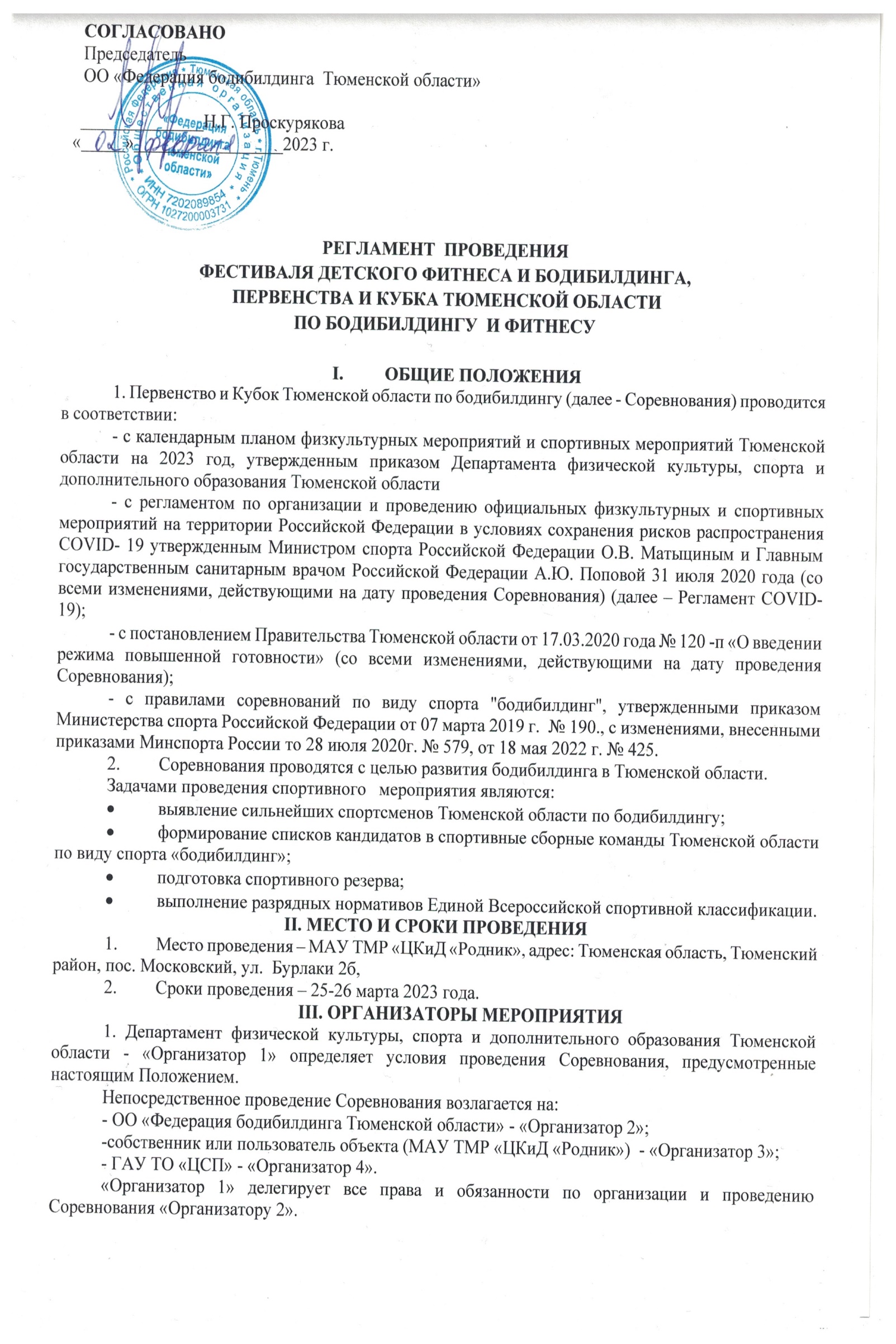 Главный судья соревнований: Судья всероссийской категории, ЗМС - Н.Г. Проскурякова;Главный секретарь соревнований: Судья первой категории, МСМК  – А.Н.Кузнецова;Судья-комментатор: Судья первой категории – А.Д.Трифонов (Екатеринбург) Председатель судейского комитета: судья ВК и МК, ЗМС – Элина Гоок (Тюмень) Судьи при участниках: МСМК, судья 1 категории Гурьевских Наталья и  Бауск Наталья (Тюмень) IV. ТРЕБОВАНИЯ К УЧАСТНИКАМ И УСЛОВИЯ ИХ ДОПУСКА1. К участию в соревнованиях допускаются спортсмены, члены Федерации бодибилдинга Тюменской области, и из других региональных федераций ФББР, выступающих под эгидой Международной федерации бодибилдинга (IFBB).  2.  В случае принятия участия физическими лицами (спортсменами, судьями или функционерами) и/или юридическими лицами, являющимися членами ФББР, а так же членами региональных федераций (членов ФББР), в соревнованиях и/или мероприятиях (семинары, мастер-классы, гостевые позирования и пр.), проводимых альтернативными ФББР/IFBB (Любительская международная федерация бодибилдинга) организациями, а также в случае рекламы таких соревнований, мероприятий и организаций они нарушают пункты Устава ФББР:п.1.4 (ФББР действует в соответствии с Уставом IFBB (Любительская международная федерация бодибилдинга),п.15.2 (член ФББР (и региональных федераций) обязан выполнять решения руководящих органов ФББР и решения конференций ФББР (спортсмены, судьи или функционеры ФББР имеют право принимать участие в официальных международных, общероссийских, региональных и коммерческих соревнованиях, проводимых только под эгидой ФББР/IFBB (Любительская международная федерация бодибилдинга) и только по заявке от российской или региональной федерации, к которой относятся спортсмены, судьи или функционеры).В результате нарушения вышеперечисленных пунктов Устава ФББР и решения Конференции ФББР от 14.10.2018, согласно ст.13 Устава ФББР, физические лица (спортсмены, судьи, функционеры) или юридические лица — члены ФББР (и региональных федераций) лишаются членства в ФББР и в региональных федерациях (членов ФББР) сроком на 1 год с момента выявления нарушения.Физические лица (спортсмены, судьи, функционеры) или юридические лица, лишённые членства в ФББР и в региональной федерации (члена ФББР), а так же добровольно вышедшие из членов ФББР и региональной Федерации (члена ФББР) и снова изъявившие желание принимать участие в соревнованиях и мероприятиях, проводимых под эгидой ФББР/IFBB (Любительская международная федерация бодибилдинга), в течении года не должны принимать участия ни в каких соревнованиях и мероприятиях (семинарах, мастер-классах, гостевых выступлениях и пр.), проводимых под эгидой альтернативных организаций, а также рекламировать такие соревнования, мероприятия и организации. После чего физические лица (спортсмены, судьи, функционеры) или юридические лица, лишённые членства в ФББР и в региональной федерации (члена ФББР), а так же добровольно вышедшие из членов ФББР и региональной Федерации (члена ФББР) имеют право подать заявление в Президиум ФББР и в Президиум региональной федерации (члена ФББР) о восстановлении членства, либо приеме в члены ФББР.При повторном нарушении правил ФББР (после восстановления членства в ФББР) в отношении выступления в турнирах альтернативных федераций последует пожизненное исключение из членов ФББР.3. Возраст участника определяется по году рождения. Всего – 27 категорий, 4 абсолютных. Количество категорий может быть пересмотрено судейской коллегией в зависимости от количества заявленных участников. Если менее 3 спортсменов в одной категории, категории могут  быть объединены со следующей более тяжелой (либо легкой) весовой категорией/ более высокой (либо низкой) ростовой категорией.Правила ФББР по поводу участия в соревнованиях альтернативных организаций: http://fbbr.org/2018/1615. Соревнования, которые проходят под эгидой ФББР, включены в календарный план соревнований ФББР см. www.fbbr.org, раздел Календарь соревнований.Правила категории «дебют» - фитнес-бикини и «дебют»  пляжный бодибилдинг,  или НОВИЧОК:В категориях могут выступать спортсмены/ки, ранее не принимавшие участие в соревнованиях под эгидой ФББР до 1 января 2023 года. Т.е. новичок это тот, кто впервые начал выступать под эгидой ФББР в 2023 году. В 2024 году он уже не будет считаться новичком. Если НОВИЧОК выступит на национальном Чемпионате (Кубке/Чемпионате России) среди не новичков, то он теряет статус новичка.Если спортсмен/ка участвовал/а ранее в соревнованиях в другой номинации, то ОН/ОНА теряет статус НОВИЧКА. Подача заявок:- На онлайн-платформе  – Предварительная регистрация на платформе Федерация Бодибилдинга Тюменской области (ifbbook.ru) Любой спортсмен самостоятельно регистрируется на указанном сайте, заполняя все необходимые поля анкеты с подачей заявки на соревнования. - Заявка должна быть подтверждена руководителем региональной федерации бодибилдинга, в которой состоит спортсмен, и  отправлена секретарю ФББ ТО  Анне Кузнецовой, e-mail: fbbto@mail.ru , тел (только telegram) 8 -912-926-33-04 до 20 марта  2023г.- Самостоятельно ВСЕ участники отправляют на e-mail fbbto@mail.ru  только  свои  фонограммы. Также необходимо указать название произведения, фамилии и инициалы автора музыки и текста. Стартовые, членские, Экстра-делегаты, дубль-судейство:Судьи стартовый взнос не оплачивают. К судейству будут допущены только судьи, имеющие оформленную судейскую категорию и  обязаны предъявить книжку спортивного судьи, быть  включенные в официальную заявку. В день приезда в мандатную комиссию предоставляются следующие документы:-  паспорт (Территориальная принадлежность спортсменов к субъекту РФ для допуска к Соревнованиям определяется согласно регистрации по месту проживания или по месту фактического пребывания, что подтверждается временной пропиской);- удостоверение члена ФББ ТО (для членов Федерации бодибилдинга  юга Тюменской области);- индивидуальное  медицинское заключение,  заверенное подписью врача и печатью медицинской организации;- полис страхования жизни и здоровья от несчастных случаев;- квалификационную книжку спортсмена или удостоверение МС;- качественную фонограмму (если накануне не отправили по указанной электронной почте);- соревновательный костюм, соответствующий правилам IFBB;-именную заявку на участие в соревнованиях по установленной форме, заверенные руководителем спортивной федерации, входящей в ФББР. 6. Мужчинам и юниорам в бодибилдинге, занявшим в течение предыдущего соревновательного года на Кубке и/или Чемпионате Тюменской области, УрФО, России 1-3 места, при взвешивании на данных соревнованиях дается провес: 1 место – 3 кг, 2 место – 2 кг, 3 место – 1 кг, а также мужчинам в классическом бодибилдинге, атлетике: 1 место - 1,5 кг, 2 место - 1 кг, 3 место - 0,5 кг. Заявка на участие (ОБРАЗЕЦ)В ПЕРВЕНСТВЕ И КУБКЕ ТЮМЕНСКОЙ ОБЛАСТИ   ПО БОДИБИЛДИНГУ и ФИТНЕСУ,   и в ФЕСТИВАЛЕ ДЕТСКОГО ФИТНЕСА И БОДИБИЛДИНГА25-26 марта 2023г. Пос.Московский, Тюменская областьСборной команды______________________________________________________Руководитель региональной федерации ФББР          ______________________     /ФИО/                                                                                    (подпись)…………………М.П.V. ПРОГРАММА ПЕРВЕНСТВА И КУБКА ТЮМЕНСКОЙ ОБЛАСТИ   ПО БОДИБИЛДИНГУ И ФИТНЕСУ,  ФЕСТИВАЛЯ ДЕТСКОГО ФИТНЕСА И БОДИБИЛДИНГА VI. УСЛОВИЯ ПОДВЕДЕНИЯ ИТОГОВПобедители в категориях определяются, согласно правилам, по наименьшей сумме мест. При равном количестве мест победитель определяется по правилам IFBB (по наибольшему количеству высших мест). Все чрезвычайные обстоятельства и спорные вопросы рассматриваются Судейской коллегией  с Главным судьей соревнований, согласно Правил вида спорта «бодибилдинг».VII. НАГРАЖДЕНИЕПобедители и призеры среди девочек, мальчиков, юниоров и юниорок,  во взрослых категориях награждаются кубками, медалями и дипломами. Абсолютные победители награждаются специальными кубками и дипломами.  Специальные медали вручаются тренерам чемпионов за воспитание победителей среди взрослых категорий.  Организаторы  обеспечивают призовой фонд, может быть изменен, в связи с количеством участников в категории или номинации. VIII. УСЛОВИЯ ФИНАНСИРОВАНИЯ1. Норматив расходов на проведение соревнований устанавливается на основании распоряжения Правительства Тюменской области от 26.12.2005г. № 1201-рп в пределах средств областного бюджета выделенных на проведение соревнований.2.	Расходы, связанные с проведением соревнований  (оплата труда ведущего, фотографа, съемка и монтаж видео, сервисно-технологическое обеспечение, приобретение канцелярских товаров и средств индивидуальной защиты, оплата услуг РАО и ВОИС,  услуг связи, торжественное открытие и закрытие мероприятия), несет Департамент по физической культуре, спорту и дополнительному образованию Тюменской области. 3.	Стартовые взносы поступают в Федерацию бодибилдинга Тюменской области и расходуются на рекламную компанию и рекламные материалы, оформление места проведения соревнований, полиграфическую продукцию, на приобретение хозяйственных материалов, организационные расходы по подготовке и проведению соревнований, услуги службы безопасности, транспортные расходы. 4.	Расходы, связанные с приобретением наградной атрибутики (кубки, медали и дипломы) несет ГАУ ТО «ЦСП» и ФББ ТО. 5.	Расходы, связанные с командированием участников, тренеров, представителей и судей (проезд, проживание, питание) несут командирующие организации.IX. ОБЕСПЕЧЕНИЕ БЕЗОПАСНОСТИ УЧАСТНИКОВ И ЗРИТЕЛЕЙОбеспечение безопасности участников и зрителей осуществляется согласно требованиям правил обеспечения безопасности при проведении официальных спортивных соревнований, утвержденных постановлением Правительства Российской Федерации от 18 апреля 2014 г. № 353 "Об утверждении Правил обеспечения безопасности при проведении официальных спортивных соревнований"2.	Оказание скорой медицинской помощи осуществляется в соответствии с приказом Министерства здравоохранения Российской Федерации от 23.10.2020г. № 1144н «Об утверждении порядка организации оказания медицинской помощи лицам, занимающимся физической культурой и спортом (в том числе при подготовке и проведении физкультурных мероприятий и спортивных мероприятий), включая порядок медицинского осмотра лиц, желающих пройти спортивную подготовку, заниматься физической культурой и спортом в организациях и (или) выполнить нормативы испытаний (тестов) Всероссийского физкультурно-спортивного комплекса «Готов к труду и обороне» (ГТО)» и форм медицинских заключений о допуске к участию в физкультурных и спортивных мероприятиях».X. СТРАХОВАНИЕ УЧАСТНИКОВ1. Участие в соревновании осуществляется при наличии полиса страхования жизни и здоровья от несчастных случаев, который предоставляется в комиссию по допуску участников на каждого участника соревнований. Страхование участников спортивных соревнований может производиться за счет бюджета субъектов Российской Федерации и внебюджетных средств, в соответствии с законодательством Российской Федерации.Внимание СМИ! Аккредитация прессы, фото- и тележурналистов, репортеров и Интернет -порталов осуществляется по предварительным заявкам до 22 марта 2023. Заявки отправлять по e-mail: fbbto@mail.ru • Аккредитованные журналисты получат наручный браслет и бейдж, которые дают право посещения мероприятия.• СМИ, по какой-либо причине не получившее в срок аккредитацию, на территорию мероприятия допущено не будет.• Представителям СМИ, получившим аккредитацию, но не осветившим соревнования в дальнейшем будет отказано в получении аккредитации.Заявка для аккредитации СМИ 25-26.03  2023 г.                                                                   Пос.Московский Тюменская обл. Внимание спортсменов!Гримирование спортсменов на соревнованиях будет организовано компанией Jantana Ural. Гримирование будет проходить за кулисами в день соревнований. Предварительная запись доступна на сайте https://jantana.team c 26 февраля 2023 г.Контакты: whatsapp/тел. +7 (963) 856-15-50 Макаров Дмитрий instagram: @jantana_ural jantana.team (https://jantana.team/) Запись на гримирование Jan Tana. Мы используем грим Jan Tana и являемся частью международной команды гримеров Jan Tana.Внимание участников! Нанесение грима ТОЛЬКО в зоне, отведенной для гримирования.Вход в зрительный зал ТОЛЬКО в одежде после тщательного удаления грима с рук.Оргкомитет  будет штрафовать за порчу имущества (следы от грима на стенах, сиденьях и т.п.).ДаннЫЙ РЕГЛАМЕНТ НЕ  является официальным вызовом на СОРЕВНОВАНИЯ!НОМИНАЦИЯ НаименованиеВозрастная категория г.р.Возрастная категория г.р.Рос/вес категорииБОДИБИЛДИНГМальчики7-14 лет2016 – 2009Абс категорияБОДИБИЛДИНГЮниоры18-23 года2005 – 2000Абс категорияБОДИБИЛДИНГМужчиныст 23 лет2000 и ранееАбс категорияКЛАССИЧЕСКИЙ ББМужчиныст 23 лет2000 и ранееАбс категорияФИТНЕСДевочки6-10 лет2013 – 2017Абс категорияФИТНЕСДевочки11-15 лет 2012-2008Абс категорияБОДИФИТНЕСЖенщиныст 23 лет2000 и ранее163смБОДИФИТНЕСЖенщиныст 23 лет2000 и ранеесв 163смБОДИФИТНЕСЖенщиныст 23 лет2000 и ранееАбс категорияФИТНЕС-БИКИНИдебют ст 18 лет2005 и ранее164смФИТНЕС-БИКИНИдебют ст 18 лет2005 и ранее+164смФИТНЕС-БИКИНИдебют ст 18 лет2005 и ранееАбс категорияФИТНЕС-БИКИНИЮниорки18–23года2005 – 2000Абс категорияФИТНЕС-БИКИНИмастера ст 35 лет1988 и ранееАбс категорияФИТНЕС-БИКИНИЖенщиныст 23 лет2000 и ранее160смФИТНЕС-БИКИНИЖенщиныст 23 лет2000 и ранее164смФИТНЕС-БИКИНИЖенщиныст 23 лет2000 и ранее169смФИТНЕС-БИКИНИЖенщиныст 23 лет2000 и ранее+169смФИТНЕС-БИКИНИЖенщиныст 23 лет2000 и ранееАбс категорияПЛЯЖНЫЙ БОДИБИЛДИНГдебют ст 18 лет2005 и ранееАбс категорияПЛЯЖНЫЙ БОДИБИЛДИНГЮниоры18–23года2005 – 2000Абс категорияПЛЯЖНЫЙ БОДИБИЛДИНГмужчины старше 23 лет2000 и ранее173смПЛЯЖНЫЙ БОДИБИЛДИНГмужчины старше 23 лет2000 и ранее179смПЛЯЖНЫЙ БОДИБИЛДИНГмужчины старше 23 лет2000 и ранее+179смПЛЯЖНЫЙ БОДИБИЛДИНГмужчины старше 23 лет2000 и ранееАбс категорияАТЛЕТИК (CLASSIC PHYSIQUE)Мужчиныст 23 лет2000 и ранееАбс категорияВЕЛЛНЕСС-ФИТНЕСЖенщиныст 18 лет2005 и ранееАбс категорияМУСКУЛАРмужчины ст 18 лет2005 и ранееАбс категорияФИТ-МОДЕЛЬЖенщиныст 18 лет2005 и ранееАбс категорияФИТНЕС-ПАРЫФИТНЕС-ПАРЫФИТНЕС-ПАРЫФИТНЕС-ПАРЫАбс категорияБАТТЛ ВИЗАЖИСТОВБАТТЛ ВИЗАЖИСТОВБАТТЛ ВИЗАЖИСТОВБАТТЛ ВИЗАЖИСТОВАбс категорияВид оплаты Целевой (стартовый) взнос для спортсменов (старше 18 лет), для экстра-делегатов и представителей Первенства, Чемпионата и Фестиваля детского фитнеса и бодибилдинга 2500 руб.Экстра-взнос за дополнительную номинацию, не более двух в случае соответствия росто/весовым ограничениям1500 руб.Вступительный взнос в члены ФББ ТО с получением членской карточки1000 руб.Дубль-судейство  в день соревнований 1000 руб.№ п/пФ.И.О.Дата рожденияВозрастная категория Номинация /Категория1Иванов Иван Иванович20.04.1994МужчиныБодибилдинг до 90 кг2Петрова Светлана Анатольевна15.05.1990ЖенщиныФитнес-бикини до 169 смСудьяВасильев Петр Сергеевич25.09.1981---1 категория25.03.202318.00-21.00Заезд, регистрация,  прием взносов,  измерение роста и веса участников соревнованийМесто: «ЦКиД «Родник», адрес: Тюменская область, Тюменский район, пос. Московский, ул.  Бурлаки 2б,26.03.202308.00-10.00Заезд, регистрация,  прием взносов,  измерение роста и веса участников соревнованийМесто: «ЦКиД «Родник», адрес: Тюменская область, Тюменский район, пос. Московский, ул.  Бурлаки 2б,Участники получают свои номерки без жеребьевки по порядку регистрации в своей весовой/ростовой категории.  10.30Заседание судейской коллегии.11.00ТОРЖЕСТВЕННОЕ ОТКРЫТИЕ КУБКА И ПЕРВЕНСТВА  ПО БОДИБИЛДИНГУ И ФИТНЕСУНАГРАЖДЕНИЕ ПАРТНЕРОВ ФЕСТИВАЛЬ ДЕТСКОГО ФИТНЕСА Атлетический мальчик,  7-14 лет (I и II раунд)    Фитнес - девочки, 6-10 лет – I раундФитнес - девочки, 11-15 лет – I раундФитнес - девочки, 6-10 лет – II раундФитнес - девочки, 11-15 лет – II раундНАГРАЖДЕНИЕ: Атлетический мальчик, 7-14 летНАГРАЖДЕНИЕ: Фитнес-девочки, 6-10, 11-15 лет (в костюмах произвольной программы)13.00дебют  фитнес-бикини – 164, +164 см;дебют пляжный бодибилдинг – абс;фитнес-бикини - юниорки - абс;пляжный бодибилдинг – юниоры абс;бодибилдинг юниоры – абс -1 и 2 раунд; фитнес-бикини - мастера абс;14.00НАГРАЖДЕНИЯдебют  фитнес-бикини 164, +164, абс;дебют пляжный бодибилдинг;фитнес-бикини – юниорки;пляжный бодибилдинг юниоры;бодибилдинг юниоры;фитнес-бикини - мастера;14.30БАТТЛ ВИЗАЖИСТОВ ПРЕЗЕНТАЦИЯ УЧАСТНИКОВ КОНКУРСА НАГРАЖДЕНИЕ УЧАСТНИКОВ БАТТЛА ВИЗАЖИСТОВ 15.00мускулар– абс;веллнесс-фитнес –абс;атлетик (классик-физик) – абс; 1 -2 раунд;бодифитнес женщины – 163, +163см;классический бодибилдинг - абс - 1 и 2 раунд;16.00фитнес-бикини  - 160см;пляжный бодибилдинг 173см;фитнес-бикини  -164см;пляжный бодибилдинг 179см;фитнес-бикини  - 169см;пляжный бодибилдинг +179см;фитнес-бикини  - +169 см;17.00фит-модель -абс-  1 раунд;бодибилдинг абс – 1 и 2 раунд;фитнес-парыфит-модель – абс - 2 раунд;18.00НАГРАЖДЕНИЯбодифитнес женщины – 163, +163см;фитнес-бикини  - 160, 164, 169, +169см;пляжный бодибилдинг 173, 179, +179см;АБСОЛЮТНОЕ ПЕРВЕНСТВОбодифитнес женщины фитнес-бикини пляжный бодибилдинг18.30НАГРАЖДЕНИЕмускуларвеллнесс-фитнес атлетик (классик-физик) бодифитнесклассический бодибилдингфит-модельфитнес-парыпляжный бодибилдингфитнес-бикини фит-модель бодибилдинг19.00Окончание соревнований.Название СМИКонтактный телефон редакцииE-mail ФИО аккредитованного представителяВносимое в зрительный зал фото/телеоборудованиеКак будет использоваться отснятый материал после турнира Исходные материалы и сюжеты о Кубке предоставляю на жестких дисках или в электронном виде для архива Федерации.______________ /______________________/При использовании официальной информации, цитирование высказываний участников, фотографий и видеосюжеты, сделанных в рамках  соревнований будут содержать упоминание о соревнованиях  по бодибилдингу.______________ /______________________/